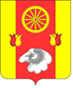 Администрация Киевского сельского поселенияПостановлениеВ соответствии с постановлениями Администрации Киевского сельского поселения от 06.04.2018г № 40 «Об утверждении Порядка разработки, реализации и оценки эффективности муниципальных программ Киевского сельского поселения», от 15.10.2018 № 87 «Об утверждении Методических рекомендаций по разработке и реализации муниципальных программ Киевского сельского поселения» и от 18.10.2018 № 95 «Об утверждении муниципальной программы Киевского сельского поселения «Энергоэффективность и развитие энергетики»,ПОСТАНОВЛЯЕТ:          1. Утвердить отчет о реализации муниципальной программы «Энергоэффективность и развитие энергетики» за 2023 год согласно приложению.        2. Настоящее постановление подлежит размещению на официальном сайте муниципального образования «Киевское сельское поселение» в сети «Интернет».        3. Контроль за выполнением постановления оставляю за собой.Глава Администрации Киевского сельского поселения	                                                               Г.Г. ГоловченкоПриложение к постановлениюАдминистрации Киевского сельского поселенияот 21.02.2024. № 37Отчет о реализации муниципальной программы«Энергоэффективность и развитие энергетики» за 2023 годКонкретные результаты реализации муниципальной программы, достигнутые за отчетный год.  Муниципальная программа «Энергоэффективность и развитие энергетики» за 2023 год была утверждена постановлением Администрации Киевского сельского поселения 18.10.2018 № 95.Данная программа направлена на достижение следующих целей:- обеспечение рационального использования энергетических ресурсов за счет реализации мероприятий по энергосбережению и повышению энергетической эффективности;         - снижение расходов местного бюджета на оплату энергетических ресурсов;         - снижение потерь энергоресурсов;         - улучшение экологической ситуации.Задачи программы:- Реализация организационных мероприятий по энергосбережению и повышению энергетической эффективности.           Для достижения поставленных целей в 2023 году в рамках реализации муниципальной программы были достигнуты следующие результаты:          - Осуществлено в бюджетной сфере проведение обязательных энергетических обследований зданий.          -  Обеспечено в бюджетной сфере замена ламп накаливания на энергосберегающие.Перечень мероприятий, реализации муниципальной программывыполненных и невыполненных в установленные сроки Реализация основных мероприятий муниципальной программы осуществляется в соответствии с планом реализации утвержденным Постановлением Администрации Киевского сельского поселения от 16.01.2023 № 9.Для достижения намеченных целей и решения задач муниципальной программы в отчетном периоде в подпрограмме 1 «Развитие и модернизация электрических сетей, включая уличного освещения» за 2023 год было предусмотрено 2 основных мероприятия, которые выполнено на 100 %.По подпрограмме 2 «Обеспечение реализации муниципальной программы» расходы не планировались.Сведения о степени выполнения основных мероприятий подпрограмм муниципальной программы в 2023 году приведены в Приложении к настоящему отчету.Результаты использования бюджетных ассигнований и внебюджетных средств на реализацию мероприятий муниципальной программы.Объем средств на реализацию муниципальной программы в 2023 году за счет средств бюджета поселения по плану составил 35,0 тыс. руб., фактическое выполнение составило 34,9 тыс. рублей, что составило 99,7 процентов.Сведения о достижении значений показателей (индикаторов) муниципальной программы.   Результативность реализации муниципальной программы определяется достижением плановых значений показателей (индикаторов).В 2023 году было запланировано достижение одного показателя (индикатора) муниципальной программы, по которым были достигнуты плановые значения. Информация о внесенных ответственным исполнителем изменениях в муниципальную программуВ течение 2023 года ответственным исполнителем вносились изменения в муниципальную программу Киевского сельского поселения «Энергоэффективность и развитие энергетики»:Постановлением Администрации Киевского сельского поселения от 11.04.2023 № 47 «О внесении изменений в постановление Администрации от 18.10.2018 № 95 «Об утверждении муниципальной программы «Энергоэффективность и развитие энергетики». Причина изменений – корректировка бюджетных ассигнований в соответствии с решением Собрания депутатов Киевского сельского поселения. Постановлением Администрации Киевского сельского поселения от 29.12.2023 № 148 «О внесении изменений в постановление Администрации от 18.10.2018 № 95 «Об утверждении муниципальной программы «Энергоэффективность и развитие энергетики». Причина изменений – корректировка бюджетных ассигнований в соответствии с решением Собрания депутатов Киевского сельского поселения.Результаты реализации мер муниципального и правового регулирования.Меры муниципального и правового регулирования в ходе реализации муниципальной программы в 2023 году не предусматривались.Предложения по дальнейшей реализации муниципальной программы.Мероприятия муниципальной программы в 2023 году выполнены в полном объёме. Денежные ассигнования запланированные на исполнение мероприятий муниципальной программы   были освоены.Для обеспечения мониторинга динамики результатов реализации муниципальной программы за 2023 год, с целью уточнения степени решения задач и выполнения мероприятий, необходимо провести оценку эффективности реализации муниципальной программы в соответствии с утвержденной методикой.Оценка эффективности муниципальной программы проводилась по утвержденному методу: «Степень достижения целевых индикаторов и показателей результативности мероприятий программы» базируется на анализе достижения целевых индикаторов и показателей результативности и рассчитывается по формуле:КЦИi = ЦИФi / ЦИПi, =34,9/35,0=1где КЦИi – степень достижения i-го целевого индикатора или показателя;ЦИФi (ЦИПi) – фактическое (плановое) значение i-го целевого индикатора или показателя.Значение показателя КЦИi должно быть больше либо равно 1 –
при планируемом росте ЦИПi, или, соответственно, должно быть меньше либо равно 1 – при планируемом снижении ЦИПi.«Степень соответствия затрат бюджета на мероприятия программы запланированному уровню затрат» базируется на анализе затрат бюджета на мероприятия, и рассчитывается по формуле:КБЗi = БЗФi / БЗПi,= 34,9/35,0=1где КБЗi – степень соответствия бюджетных затрат i-го мероприятия;БЗФi (БЗПi) – фактическое (плановое, прогнозное) значение бюджетных затрат i-го мероприятия.Значение показателя КБЗi должно быть меньше либо равно 1. Следовательно программа реализовалась эффективно.Для достижения ожидаемых результатов муниципальной программы необходимо ее дальнейшая реализация. Таблица 1Сведения о достижении значений показателей (индикаторов)<1> Приводится фактическое значение индикатора или показателя за год, предшествующий отчетному.Таблица 2Сведенияо степени выполнения основных мероприятий подпрограмм муниципальной программы «Энергоэффективность и развитие энергетики»Таблица 3Сведения  об использовании федерального бюджета, областного бюджета, бюджета района, бюджета поселения и внебюджетных источников на реализацию муниципальной программы «Энергоэффективность и развитие энергетики» за 2023 год21.02.2024№ 37                с. КиевкаОб утверждении отчета о реализации муниципальной программы Киевского сельского поселения «Энергоэффективность и развитие энергетики» за 2023 год № п/пПоказатель (индикатор) (наименование)Ед.измеренияЗначения показателей (индикаторов) 
муниципальной программы, подпрограммы муниципальной    
программыЗначения показателей (индикаторов) 
муниципальной программы, подпрограммы муниципальной    
программыЗначения показателей (индикаторов) 
муниципальной программы, подпрограммы муниципальной    
программыОбоснование отклонений  
 значений показателя (индикатора) на конец   
 отчетного года (при наличии)№ п/пПоказатель (индикатор) (наименование)Ед.измерения2022 год2023 год2023 годОбоснование отклонений  
 значений показателя (индикатора) на конец   
 отчетного года (при наличии)№ п/пПоказатель (индикатор) (наименование)Ед.измерения2022 годпланфактОбоснование отклонений  
 значений показателя (индикатора) на конец   
 отчетного года (при наличии)1234567Муниципальная программа «Энергоэффективность и развитие энергетики»                          Муниципальная программа «Энергоэффективность и развитие энергетики»                          Муниципальная программа «Энергоэффективность и развитие энергетики»                          Муниципальная программа «Энергоэффективность и развитие энергетики»                          Муниципальная программа «Энергоэффективность и развитие энергетики»                          Муниципальная программа «Энергоэффективность и развитие энергетики»                          Муниципальная программа «Энергоэффективность и развитие энергетики»                          1.Объем потребления энергетических ресурсов, оплачиваемых из местного бюджетатыс. рублей105,0121,5118,3Подпрограмма 1 «Развитие и модернизация электрических сетей, включая сети уличного освещения»Подпрограмма 1 «Развитие и модернизация электрических сетей, включая сети уличного освещения»Подпрограмма 1 «Развитие и модернизация электрических сетей, включая сети уличного освещения»Подпрограмма 1 «Развитие и модернизация электрических сетей, включая сети уличного освещения»Подпрограмма 1 «Развитие и модернизация электрических сетей, включая сети уличного освещения»Подпрограмма 1 «Развитие и модернизация электрических сетей, включая сети уличного освещения»Подпрограмма 1 «Развитие и модернизация электрических сетей, включая сети уличного освещения»1.1.Сокращение затрат на оплату энергетических ресурсов в бюджетной сфере за счет реализации энергосберегающих мероприятийтыс. рублей-2,5-Подпрограмма 2 «Обеспечение реализации муниципальной программы» Подпрограмма 2 «Обеспечение реализации муниципальной программы» Подпрограмма 2 «Обеспечение реализации муниципальной программы» Подпрограмма 2 «Обеспечение реализации муниципальной программы» Подпрограмма 2 «Обеспечение реализации муниципальной программы» Подпрограмма 2 «Обеспечение реализации муниципальной программы» Подпрограмма 2 «Обеспечение реализации муниципальной программы» 2.1.Улучшение качества жизни населения за счет перехода на энергосберегающий путь развития и рационального использования ресурсовтыс. рублей0,20,30,3№ п/пНаименование основного мероприятия подпрограммы, мероприятия Ответственный исполнительзаместитель руководителя ОИВ/ФИО)Плановый срокПлановый срокФактический срокФактический срокРезультатыРезультатыПроблемы, возникшие в ходе реализации мероприятия № п/пНаименование основного мероприятия подпрограммы, мероприятия Ответственный исполнительзаместитель руководителя ОИВ/ФИО)начала реализацииокончания реализацииначала реализацииокончания реализациизапланированныедостигнутыеПроблемы, возникшие в ходе реализации мероприятия 12345678910Подпрограмма 1 «Развитие и модернизация электрических сетей, включая сети уличного освещения»                                  Подпрограмма 1 «Развитие и модернизация электрических сетей, включая сети уличного освещения»                                  Подпрограмма 1 «Развитие и модернизация электрических сетей, включая сети уличного освещения»                                  Подпрограмма 1 «Развитие и модернизация электрических сетей, включая сети уличного освещения»                                  Подпрограмма 1 «Развитие и модернизация электрических сетей, включая сети уличного освещения»                                  Подпрограмма 1 «Развитие и модернизация электрических сетей, включая сети уличного освещения»                                  Подпрограмма 1 «Развитие и модернизация электрических сетей, включая сети уличного освещения»                                  Подпрограмма 1 «Развитие и модернизация электрических сетей, включая сети уличного освещения»                                  Подпрограмма 1 «Развитие и модернизация электрических сетей, включая сети уличного освещения»                                  Подпрограмма 1 «Развитие и модернизация электрических сетей, включая сети уличного освещения»                                  1.1Разработка проектно-сметной документации на строительство и реконструкцию объектов электрических сетей наружного (уличного) освещения  Старший инспектор по вопросам муниципального хозяйства, вопросам ЖКХ, благоустройства, градостроительства, транспорта, связи, энергетики, природоохранной деятельности, тарифного регулирования, мобилизационной подготовки, пожарной охраны, ГО и ЧС Мельникова Е.В.01.01.202331.12.202301.01.202331.12.2023Повышение уровня энергосбереженияПриобретено 27 шт. энергосберегающих светильников, электротовары для уличного освещения – 61 шт. -1.2Установка энергосберегающих светильников и приборов учета потребляемых энергоресурсовСтарший инспектор по вопросам муниципального хозяйства, вопросам ЖКХ, благоустройства, градостроительства, транспорта, связи, энергетики, природоохранной деятельности, тарифного регулирования, мобилизационной подготовки, пожарной охраны, ГО и ЧС Мельникова Е.В.01.01.202331.12.202301.01.202331.12.2023Повышение уровня энергосбереженияПриобретено 27 шт. энергосберегающих светильников, электротовары для уличного освещения – 61 шт.Подпрограмма 2 «Обеспечение реализации муниципальной программы»Подпрограмма 2 «Обеспечение реализации муниципальной программы»Подпрограмма 2 «Обеспечение реализации муниципальной программы»Подпрограмма 2 «Обеспечение реализации муниципальной программы»Подпрограмма 2 «Обеспечение реализации муниципальной программы»Подпрограмма 2 «Обеспечение реализации муниципальной программы»Подпрограмма 2 «Обеспечение реализации муниципальной программы»Подпрограмма 2 «Обеспечение реализации муниципальной программы»Подпрограмма 2 «Обеспечение реализации муниципальной программы»Подпрограмма 2 «Обеспечение реализации муниципальной программы»2.1Мероприятия, направленные на воспитание у всех групп потребителей бережного отношения к энергопотреблении, популяризация новых технологий в сфере энергосбереженияСтарший инспектор по вопросам муниципального хозяйства, вопросам ЖКХ, благоустройства, градостроительства, транспорта, связи, энергетики, природоохранной деятельности, тарифного регулирования, мобилизационной подготовки, пожарной охраны, ГО и ЧС Мельникова Е.В.01.01.202331.12.202301.01.202331.12.2023Повышение уровня экономии энергоресурсовПовышен уровень экономии энергоресурсов за счет замены ламп накаливания на энергосберегающие-СтатусНаименование       
муниципальной   
 программы, подпрограммы 
муниципальной     
программы,основного мероприятияИсточники финансированияОбъем   
расходов, предусмотренных муниципальной программой 
(тыс. руб.)Фактические 
расходы (тыс. руб.) 12345Муниципальная
программа      «Энергоэффективность и развитие энергетики»всего                 35,034,9Муниципальная
программа      «Энергоэффективность и развитие энергетики»федеральный бюджет--Муниципальная
программа      «Энергоэффективность и развитие энергетики»областной бюджет  --Муниципальная
программа      «Энергоэффективность и развитие энергетики»бюджет района--Муниципальная
программа      «Энергоэффективность и развитие энергетики»бюджет поселения35,034,9Муниципальная
программа      «Энергоэффективность и развитие энергетики»внебюджетные источники--Подпрограмма 1 «Развитие и модернизация электрических сетей, включая сети уличного освещения»всего                 35,034,9Подпрограмма 1 «Развитие и модернизация электрических сетей, включая сети уличного освещения»федеральный бюджет--Подпрограмма 1 «Развитие и модернизация электрических сетей, включая сети уличного освещения»областной бюджет  --Подпрограмма 1 «Развитие и модернизация электрических сетей, включая сети уличного освещения»бюджет района--Подпрограмма 1 «Развитие и модернизация электрических сетей, включая сети уличного освещения»бюджет поселения35,034,9Подпрограмма 1 «Развитие и модернизация электрических сетей, включая сети уличного освещения»внебюджетные источники--Подпрограмма 2«Обеспечение реализации муниципальной программы»всего                 0,00,0Подпрограмма 2«Обеспечение реализации муниципальной программы»федеральный бюджет--Подпрограмма 2«Обеспечение реализации муниципальной программы»областной бюджет  --Подпрограмма 2«Обеспечение реализации муниципальной программы»бюджет района--Подпрограмма 2«Обеспечение реализации муниципальной программы»бюджет поселения00Подпрограмма 2«Обеспечение реализации муниципальной программы»внебюджетные источники--Подпрограмма 2«Обеспечение реализации муниципальной программы»бюджет поселения--Подпрограмма 2«Обеспечение реализации муниципальной программы»внебюджетные источники--